Incredible Years Parenting Program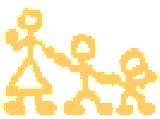 